БІЛОЦЕРКІВСЬКА МІСЬКА РАДАКИЇВСЬКОЇ ОБЛАСТІВИКОНАВЧИЙ КОМІТЕТПРОЕКТ РІШЕННЯ«__» _______ 2018 року                            м. Біла Церква                                            № _____Про склад комісії з питань визначення стану зелених насаджень та їх відновної вартості на території котельні  по вул. Гризодубової, 84 Б     в  м. Біла Церква	Розглянувши подання департаменту житлово-комунального господарства Білоцерківської міської ради від 11 червня  2018 року № 1077, з метою визначення стану зелених насаджень та їх відновної вартості, які знаходяться на території котельні по вул. Гризодубової, 84 Б  в м. Біла Церква,  відповідно до підпункту 7 пункту «а» статті 30 Закону України «Про місцеве самоврядування в Україні», Порядку видалення дерев, кущів, газонів і квітників у населених пунктах, затвердженого постановою Кабінету Міністрів України від 01 серпня 2006 року № 1045,  виконавчий комітет міської ради вирішив:	1. Затвердити  склад  комісії  з  питань  визначення  стану  зелених  насаджень та їх  відновної  вартості,  розташованих   в місті Біла Церква  на території котельні  по вул. Гризодубової, 84 Б:	2.Контроль за виконанням даного рішення покласти на заступника міського голови згідно з розподілом обов’язків.Міський голова                                                 		               	Г.  ДикийКолотницька Альона Володимирівна - голова комісії, заступник директора департаменту – начальник управління благоустрою та екології департаменту житлово-комунального господарства Білоцерківської міської радиЧлени комісії:Члени комісії:Брездіна Ірина Валентинівна- головний спеціаліст відділу охорони навколишнього природного середовища управління благоустрою та екології департаменту житлово-комунального господарства Білоцерківської міської ради;Деканчук Анатолій Миколайовичмайстер Товариства з обмеженою відповідальністю «Білоцерківське зелене господарство» (за згодою);ЗагороднійІван Іванович- головний спеціаліст Державної екологічної інспекції у Київській області (за згодою);Майборода Василь Володимировичзаступник начальника комунальної установи Білоцерківської міської ради «Інспекція з благоустрою міста Біла Церква»;Солоха Сергій Михайлович -  директор ДСЛП «Київлісозахист» (за згодою);Чохленко Федір Олександровичначальник РТМ -2 комунального підприємства Білоцерківської міської ради «Білоцерківтепломережа» (заявник);Щербина Світлана Вікторівна - головний спеціаліст відділу санітарного утримання та озеленення об’єктів благоустрою управління благоустрою та екології департаменту житлово-комунального господарства Білоцерківської міської ради.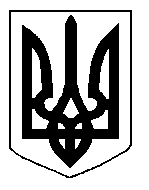 